          Tu  -  TERZA UNIVERSITA’ -  2021/22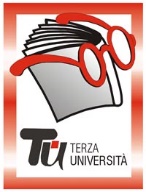                                                          Provincia - TERZA FASECLUSONEReferente: Olga Mosconi, cell. 338.6163495 Iscrizioni e informazioni: SPI CGIL, Via Vittorio Veneto 3, tel.035 3594650, mercoledì ore 9.30–11.30 due settimane prime dell’inizio del corsoCalendario       Modulo n°116RIFLETTERE RIDENDO.LA SATIRA LATINA (E LA SUA ATTUALITA’)DocenteFabio GattiGiornoVenerdìOrario14.45 – 17.00PeriodoDal 18.3.2022 al 29.4.2022 (6 incontri)SedeAuditorium della Scuola elementare, viale Roma 11 (€ 24)ArgomentoLetteratura PresentazioneChe sia politica o di costume, la satira è un genere di largo successo nella società contemporanea. Le sue origini, però, risalgono alla Roma antica, quando la poesia satirica fiorì grazie all’estro di alcuni tra i più grandi poeti latini, da Lucilio a Giovenale, passando per Orazio e Persio, che guardarono alla società contemporanea mettendone in rilievo vizi e virtù, ora con indulgente ironia, ora con pungente sarcasmo. Attraverso la lettura (in traduzione) e il commento di alcuni dei passi più interessanti della satira latina, il corso si propone di mostrare l’eterna attualità di temi e spunti di riflessione che, magistralmente formulati nell’Antichità, continuano tuttora a interrogare e ad affascinare.118.03.2022La satira latina e il suo “inventore”: Lucilio225.03.2022La satira di Orazio (I): correggere i vizi (propri e altrui)301.04.2022La satira di Orazio (II): la Roma di Augusto (e quella di oggi)408.04.2022La satira di Orazio (III): pregi e difetti dell’animo umano522.04.2022Contro i sepolcri imbiancati: la critica sociale di Persio629.04.2022La satira di Giovenale (I): “l’indignazione scrive il mio verso”